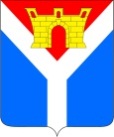 АДМИНИСТРАЦИЯ УСТЬ-ЛАБИНСКОГО ГОРОДСКОГО ПОСЕЛЕНИЯ  УСТЬ-ЛАБИНСКОГО РАЙОНА П О С Т А Н О В Л Е Н И Еот 08.02.2024 	                                                                                               № 88г. Усть-ЛабинскО внесении изменений в постановление администрации Усть-Лабинского городского поселения Усть-Лабинского района от 13 сентября 2017 года № 660 «Об утверждении муниципальной программы «Благоустройство территорий Усть-Лабинского городского поселения» на 2018-2024 гг.»В соответствии с Федеральным законом от 06 октября 2003 г. № 131-ФЗ «Об общих принципах организации местного самоуправления в Российской Федерации», постановлением      Правительства    Российской    Федерации   от 10 февраля 2017 г. № 169 «Об утверждении Правил предоставления и распределения субсидий из федерального бюджета бюджетам субъектов Российской Федерации на поддержку государственных программ субъектов Российской Федерации и муниципальных программ формирования современной городской среды», постановлением   Правительства Российской Федерации  от 30 декабря 2017 г. №  1710 «Об утверждении государственной программы Российской Федерации «Обеспечение доступным и комфортным жильем и коммунальными услугами граждан Российской Федерации, в целях приведения в соответствие значений результатов использования субсидии по дополнительному соглашению Министерства топливно-энергетического комплекса   и    жилищно-коммунального    хозяйства   Краснодарского края от 23 января 2024 г. № 03657101-1-2023-002/2 с целевыми показателями муниципальной программы Усть-Лабинского городского поселения                         Усть-Лабинского района «Благоустройство территорий Усть-Лабинского городского поселения» на 2018-2024 гг», п о с т а н о в л я ю:1. Утвердить изменения в постановление администрации Усть-Лабинского городского поселения Усть-Лабинского района от 13 сентября 2017 г. № 660 «Об утверждении муниципальной программы «Благоустройство территорий               Усть-Лабинского городского поселения» на 2018-2024 гг.» (с изменениями от             29 декабря 2023 г. № 1249) согласно приложению к настоящему постановлению.2. Отделу   по   общим    и   организационным вопросам администрации Усть-Лабинского  городского  поселения  Усть-Лабинского района (Владимирова М.А.) разместить настоящее постановление на официальном сайте администрации Усть-Лабинского городского поселения Усть-Лабинского района в информационно-телекоммуникационной сети «Интернет». 4. Настоящее постановление вступает в силу со дня его подписания.Глава Усть-Лабинского городского поселенияУсть-Лабинского района                                                                    Д.Н. СмирновПРИЛОЖЕНИЕк постановлению администрацииУсть-Лабинского городского поселения Усть-Лабинского районаот 08.02.2024  № 88 ИЗМЕНЕНИЯ, вносимые в постановление администрацииУсть-Лабинского городского поселенияУсть-Лабинского района от 13 сентября 2017 года № 660 «Об утверждении муниципальной программы «Благоустройство территорий Усть-Лабинского городского поселения» на 2018-2024 гг»Пункт 8 постановления изложить в следующей редакции:«8. Контроль за выполнением настоящего постановления возложить на заместителя главы Усть-Лабинского городского поселения Усть-Лабинского района Чеверева А.Ю.».Приложение 1 к муниципальной программе изложить в следующей редакции:     						        		«ПРИЛОЖЕНИЕ  1к муниципальной программе  «Благоустройство территорийУсть-Лабинского городскогопоселения» на 2018-2024гг»АДРЕСНЫЙ ПЕРЕЧЕНЬдворовых территорий для обеспечения реализации проекта муниципальной программы Усть-Лабинского городского поселения Усть-Лабинского района «Благоустройство территорий Усть-Лабинского городского поселения» на 2018-2024 гг».Дворовые территорий на проведение работ по комплексному благоустройству на 2018-2024гг:													   ».Начальник отдела капитального строительстваадминистрации Усть-Лабинскогогородского поселенияУсть-Лабинского района						       И.В. ЩемелининПриложение 2 к муниципальной программе изложить в следующей редакции:   								«ПРИЛОЖЕНИЕ 2к муниципальной программе«Благоустройство территорийУсть-Лабинского городскогопоселения» на 2018-2024 гг» АДРЕСНЫЙ ПЕРЕЧЕНЬобщественных территорий для обеспечения реализации проекта муниципальной программы Усть-Лабинского городского поселения Усть-Лабинского района «Благоустройство территорий Усть-Лабинского городского поселения» на 2018-2024 гг»Общественные территории на проведение работ по комплексному благоустройству на 2018-2024 гг:													   ».Начальник отделакапитального строительстваадминистрации Усть-Лабинскогогородского поселенияУсть-Лабинского района						      И.В. ЩемелининПриложение 3 к муниципальной программе изложить в следующей редакции:«ПРИЛОЖЕНИЕ 3											к муниципальной программе											«Благоустройство территорий											Усть-Лабинского городского											поселения» на 2018-2024 гг»Цели, задачи и целевые показатели муниципальной программы«Благоустройств территорий Усть-Лабинского городского поселения» на 2018-2024 гг»Сведения о составе и значениях целевых показателей (индикаторов) муниципальной программы «Благоустройство территории Усть-Лабинского городского поселения»																				       ».													Начальник отделакапитального строительства администрацииУсть-Лабинского городского поселенияУсть-Лабинского района														И.В. Щемелинин								Приложение 4 к муниципальной программе изложить в следующей редакции:«ПРИЛОЖЕНИЕ 4											к муниципальной программе											«Благоустройство территорий											Усть-Лабинского городского											поселения» на 2018-2024 гг»     Перечень основных мероприятий муниципальной программы «Благоустройство территорий Усть-Лабинского городского поселения» на 2018-2024 гг»							      																					     ».Начальник отделакапитального строительства администрацииУсть-Лабинского городского поселенияУсть-Лабинского района													          И.В. Щемелинин№№ п/пАдрес многоквартирных домов входящих в состав дворовой территорииПериод благоустройства, (год)11ул. Ленина, 682018г.22ул. Ленина, 702018г.33ул. Агаркова, 812018г.№ п\пАдрес общественной территорииПериод благоустройства, (год)1Благоустройство общественной территории по ул. Ленина от ул. Советской до ул. Красной в г.Усть-Лабинске2018 г.2Благоустройство общественной территории «Сквер по ул. Центральной между ул. Тульской и ул. Победы в г. Усть-Лабинске»2019 г.3Благоустройство общественной территории по ул. Ленина, д. 64 Е в г. Усть-Лабинске (внебюджет)2019 г.4Благоустройство общественной территории по ул. Комсомольская, д. 49 в г.Усть-Лабинске (внебюджет)2019 г.5Благоустройство общественной территории по ул. Коммунистическая, д. 264 в г. Усть-Лабинске (внебюджет)2019 г.6Благоустройство общественной территории по ул. Свердлова, д. 90в г. Усть-Лабинске (внебюджет)2019 г.7Благоустройство общественной территории по ул. Д. Бедного, д. 236 в г. Усть-Лабинске (внебюджет)2019 г.8Благоустройство общественной территории по ул. Ленина от ул. Красной до ул. Вокзальной в г. Усть-Лабинске (нечетная сторона)2020 г.9Благоустройство общественной территории по ул. Красная, 278 в г. Усть-Лабинске (внебюджет)2020 г.10Благоустройство общественной территории по ул. Красная, 280 в г.Усть-Лабинске (внебюджет)2020 г.11Благоустройство общественной территории по ул. Красная, 282 в г.Усть-Лабинске (внебюджет)2020 г.12Благоустройство общественной территории по ул. Красноармейская, 2 в г. Усть-Лабинске (внебюджет)2020 г.13Благоустройство общественной территории по ул.Ленина, 32 в г. Усть-Лабинске (внебюджет)2020 г.14Благоустройство общественной территории по ул. К. Маркса, 195 в г. Усть-Лабинске (внебюджет)2020 г.15Городской парк культуры и отдыха, расположенный по адресу: Краснодарский край, Усть-Лабинский район, г. Усть-Лабинск, ул. Ленина, 17 (1 этап)2021 г.16Городской парк культуры и отдыха, расположенный по адресу: Краснодарский край, Усть-Лабинский район, г. Усть-Лабинск, ул. Ленина, 17 (2 этап)2022 г.17Благоустройство общественной территории по ул. Ободовского, 27 в г. Усть-Лабинске (внебюджет)2022 г.18 Благоустройство общественной территории по ул. Красная, 187 в г. Усть-Лабинске (внебюджет)2022 г.19Благоустройство общественной территории по ул. Красная, 176 А в г. Усть-Лабинске (внебюджет)2022 г.20Благоустройство общественной территории  по ул. Красная, 228 в г. Усть-Лабинске (внебюджет)2022 г.21Благоустройство парковой зоны озера Копытца 2022 г.22Благоустройство общественной территории по ул. Агаркова от ул. Ободовского до ул. Красная в г.Усть-Лабинске 2022 г.23Благоустройство общественной территории по ул. Ленина от ул. Красной до ул. Вокзальная в г.Усть-Лабинске (четная сторона)2023 г.24Благоустройство парковой зоны озера Копытце (2 этап)2024 г.№ п/пНаименование целевого показателяСтатусЕдиницаизмеренияЗначение целевых показателей (индикаторов) по годамЗначение целевых показателей (индикаторов) по годамЗначение целевых показателей (индикаторов) по годамЗначение целевых показателей (индикаторов) по годамЗначение целевых показателей (индикаторов) по годамЗначение целевых показателей (индикаторов) по годамЗначение целевых показателей (индикаторов) по годам№ п/пНаименование целевого показателяСтатусЕдиницаизмерения2018 год2019 год2020 год2021 год2022 год2023 год2024 год1234567891011Цель: Повышение уровня комплексного благоустройства общественных, дворовых и прилегающих к ним территорий Усть-Лабинского городского поселения путем создания благоприятных условий проживания и отдыха населенияЦель: Повышение уровня комплексного благоустройства общественных, дворовых и прилегающих к ним территорий Усть-Лабинского городского поселения путем создания благоприятных условий проживания и отдыха населенияЦель: Повышение уровня комплексного благоустройства общественных, дворовых и прилегающих к ним территорий Усть-Лабинского городского поселения путем создания благоприятных условий проживания и отдыха населенияЦель: Повышение уровня комплексного благоустройства общественных, дворовых и прилегающих к ним территорий Усть-Лабинского городского поселения путем создания благоприятных условий проживания и отдыха населенияЦель: Повышение уровня комплексного благоустройства общественных, дворовых и прилегающих к ним территорий Усть-Лабинского городского поселения путем создания благоприятных условий проживания и отдыха населенияЦель: Повышение уровня комплексного благоустройства общественных, дворовых и прилегающих к ним территорий Усть-Лабинского городского поселения путем создания благоприятных условий проживания и отдыха населенияЦель: Повышение уровня комплексного благоустройства общественных, дворовых и прилегающих к ним территорий Усть-Лабинского городского поселения путем создания благоприятных условий проживания и отдыха населенияЦель: Повышение уровня комплексного благоустройства общественных, дворовых и прилегающих к ним территорий Усть-Лабинского городского поселения путем создания благоприятных условий проживания и отдыха населенияЦель: Повышение уровня комплексного благоустройства общественных, дворовых и прилегающих к ним территорий Усть-Лабинского городского поселения путем создания благоприятных условий проживания и отдыха населенияЦель: Повышение уровня комплексного благоустройства общественных, дворовых и прилегающих к ним территорий Усть-Лабинского городского поселения путем создания благоприятных условий проживания и отдыха населенияЗадача: Проведение комплекса мероприятий по благоустройству общественных, дворовых и прилегающих к ним территорий Усть-Лабинского городского поселения путем создания благоприятных условий проживания и отдыха населенияЗадача: Проведение комплекса мероприятий по благоустройству общественных, дворовых и прилегающих к ним территорий Усть-Лабинского городского поселения путем создания благоприятных условий проживания и отдыха населенияЗадача: Проведение комплекса мероприятий по благоустройству общественных, дворовых и прилегающих к ним территорий Усть-Лабинского городского поселения путем создания благоприятных условий проживания и отдыха населенияЗадача: Проведение комплекса мероприятий по благоустройству общественных, дворовых и прилегающих к ним территорий Усть-Лабинского городского поселения путем создания благоприятных условий проживания и отдыха населенияЗадача: Проведение комплекса мероприятий по благоустройству общественных, дворовых и прилегающих к ним территорий Усть-Лабинского городского поселения путем создания благоприятных условий проживания и отдыха населенияЗадача: Проведение комплекса мероприятий по благоустройству общественных, дворовых и прилегающих к ним территорий Усть-Лабинского городского поселения путем создания благоприятных условий проживания и отдыха населенияЗадача: Проведение комплекса мероприятий по благоустройству общественных, дворовых и прилегающих к ним территорий Усть-Лабинского городского поселения путем создания благоприятных условий проживания и отдыха населенияЗадача: Проведение комплекса мероприятий по благоустройству общественных, дворовых и прилегающих к ним территорий Усть-Лабинского городского поселения путем создания благоприятных условий проживания и отдыха населенияЗадача: Проведение комплекса мероприятий по благоустройству общественных, дворовых и прилегающих к ним территорий Усть-Лабинского городского поселения путем создания благоприятных условий проживания и отдыха населенияЗадача: Проведение комплекса мероприятий по благоустройству общественных, дворовых и прилегающих к ним территорий Усть-Лабинского городского поселения путем создания благоприятных условий проживания и отдыха населения1.Количество благоустроенных дворовых территорий2Шт.30000002.Доля благоустроенных дворовых территорий от общего количества дворовых территорий2%1000000003.Количество благоустроенных общественных территорий2Шт.16717 (в т.ч. 4 внебюджет)114.Доля благоустроенных общественных территорий от общего количества общественных территорий2%429586291961005.Доля трудового участия в выполнении минимального и дополнительного перечня работ по благоустройству дворовых территорий заинтересованных лиц2Кол-во субботников30000006.Доля трудового и (или) финансового участия в выполнении дополнительного перечня работ по благоустройству дворовых территорий заинтересованных лиц2%определяется на общем собрании собственников000000№ п/пНаименование мероприятияИсточники финансированияОбъём финансирования, всего (тыс. руб.)В том числе по годамВ том числе по годамВ том числе по годамВ том числе по годамВ том числе по годамВ том числе по годамВ том числе по годамНепосредственный результат реализации мероприятияУчастник муниципальной программы№ п/пНаименование мероприятияИсточники финансированияОбъём финансирования, всего (тыс. руб.)201820192020202120222023202412345678910111213Отдельные мероприятия муниципальной программы «Благоустройство территории Усть-Лабинского городского поселения»Отдельные мероприятия муниципальной программы «Благоустройство территории Усть-Лабинского городского поселения»Отдельные мероприятия муниципальной программы «Благоустройство территории Усть-Лабинского городского поселения»Отдельные мероприятия муниципальной программы «Благоустройство территории Усть-Лабинского городского поселения»Отдельные мероприятия муниципальной программы «Благоустройство территории Усть-Лабинского городского поселения»Отдельные мероприятия муниципальной программы «Благоустройство территории Усть-Лабинского городского поселения»Отдельные мероприятия муниципальной программы «Благоустройство территории Усть-Лабинского городского поселения»Отдельные мероприятия муниципальной программы «Благоустройство территории Усть-Лабинского городского поселения»Отдельные мероприятия муниципальной программы «Благоустройство территории Усть-Лабинского городского поселения»Отдельные мероприятия муниципальной программы «Благоустройство территории Усть-Лабинского городского поселения»Отдельные мероприятия муниципальной программы «Благоустройство территории Усть-Лабинского городского поселения»Отдельные мероприятия муниципальной программы «Благоустройство территории Усть-Лабинского городского поселения»Отдельные мероприятия муниципальной программы «Благоустройство территории Усть-Лабинского городского поселения»Цель: Повышение уровня комплексного благоустройства общественных, дворовых и прилегающих к ним территорий Усть-Лабинского городского поселения путем создания благоприятных условий проживания и отдыха населенияЦель: Повышение уровня комплексного благоустройства общественных, дворовых и прилегающих к ним территорий Усть-Лабинского городского поселения путем создания благоприятных условий проживания и отдыха населенияЦель: Повышение уровня комплексного благоустройства общественных, дворовых и прилегающих к ним территорий Усть-Лабинского городского поселения путем создания благоприятных условий проживания и отдыха населенияЦель: Повышение уровня комплексного благоустройства общественных, дворовых и прилегающих к ним территорий Усть-Лабинского городского поселения путем создания благоприятных условий проживания и отдыха населенияЦель: Повышение уровня комплексного благоустройства общественных, дворовых и прилегающих к ним территорий Усть-Лабинского городского поселения путем создания благоприятных условий проживания и отдыха населенияЦель: Повышение уровня комплексного благоустройства общественных, дворовых и прилегающих к ним территорий Усть-Лабинского городского поселения путем создания благоприятных условий проживания и отдыха населенияЦель: Повышение уровня комплексного благоустройства общественных, дворовых и прилегающих к ним территорий Усть-Лабинского городского поселения путем создания благоприятных условий проживания и отдыха населенияЦель: Повышение уровня комплексного благоустройства общественных, дворовых и прилегающих к ним территорий Усть-Лабинского городского поселения путем создания благоприятных условий проживания и отдыха населенияЦель: Повышение уровня комплексного благоустройства общественных, дворовых и прилегающих к ним территорий Усть-Лабинского городского поселения путем создания благоприятных условий проживания и отдыха населенияЦель: Повышение уровня комплексного благоустройства общественных, дворовых и прилегающих к ним территорий Усть-Лабинского городского поселения путем создания благоприятных условий проживания и отдыха населенияЦель: Повышение уровня комплексного благоустройства общественных, дворовых и прилегающих к ним территорий Усть-Лабинского городского поселения путем создания благоприятных условий проживания и отдыха населенияЦель: Повышение уровня комплексного благоустройства общественных, дворовых и прилегающих к ним территорий Усть-Лабинского городского поселения путем создания благоприятных условий проживания и отдыха населенияЦель: Повышение уровня комплексного благоустройства общественных, дворовых и прилегающих к ним территорий Усть-Лабинского городского поселения путем создания благоприятных условий проживания и отдыха населенияЗадача: Проведение комплекса мероприятий по благоустройству общественных, дворовых и прилегающих к ним территорий Усть-Лабинского городского поселения путем создания благоприятных условий проживания и отдыха населенияЗадача: Проведение комплекса мероприятий по благоустройству общественных, дворовых и прилегающих к ним территорий Усть-Лабинского городского поселения путем создания благоприятных условий проживания и отдыха населенияЗадача: Проведение комплекса мероприятий по благоустройству общественных, дворовых и прилегающих к ним территорий Усть-Лабинского городского поселения путем создания благоприятных условий проживания и отдыха населенияЗадача: Проведение комплекса мероприятий по благоустройству общественных, дворовых и прилегающих к ним территорий Усть-Лабинского городского поселения путем создания благоприятных условий проживания и отдыха населенияЗадача: Проведение комплекса мероприятий по благоустройству общественных, дворовых и прилегающих к ним территорий Усть-Лабинского городского поселения путем создания благоприятных условий проживания и отдыха населенияЗадача: Проведение комплекса мероприятий по благоустройству общественных, дворовых и прилегающих к ним территорий Усть-Лабинского городского поселения путем создания благоприятных условий проживания и отдыха населенияЗадача: Проведение комплекса мероприятий по благоустройству общественных, дворовых и прилегающих к ним территорий Усть-Лабинского городского поселения путем создания благоприятных условий проживания и отдыха населенияЗадача: Проведение комплекса мероприятий по благоустройству общественных, дворовых и прилегающих к ним территорий Усть-Лабинского городского поселения путем создания благоприятных условий проживания и отдыха населенияЗадача: Проведение комплекса мероприятий по благоустройству общественных, дворовых и прилегающих к ним территорий Усть-Лабинского городского поселения путем создания благоприятных условий проживания и отдыха населенияЗадача: Проведение комплекса мероприятий по благоустройству общественных, дворовых и прилегающих к ним территорий Усть-Лабинского городского поселения путем создания благоприятных условий проживания и отдыха населенияЗадача: Проведение комплекса мероприятий по благоустройству общественных, дворовых и прилегающих к ним территорий Усть-Лабинского городского поселения путем создания благоприятных условий проживания и отдыха населенияЗадача: Проведение комплекса мероприятий по благоустройству общественных, дворовых и прилегающих к ним территорий Усть-Лабинского городского поселения путем создания благоприятных условий проживания и отдыха населенияЗадача: Проведение комплекса мероприятий по благоустройству общественных, дворовых и прилегающих к ним территорий Усть-Лабинского городского поселения путем создания благоприятных условий проживания и отдыха населения1.1Благоустройство общественной территорииМестный бюджет54 385,52173,14082,23 452,03 621,823 274,46796,910985,1 1.1Благоустройство общественной территорииКраевой бюджет32526,12968,8314,91 012,61 062,422893,81783,72489,9 1.1Благоустройство общественной территорииФедеральный бюджет275952,59 401,57 556,724 302,025 497,5106628,142 808,159758,6 1.1Благоустройство общественной территориивсего362864,014543,411953,828766,630181,7152796,351 388,773233,6 1.1.1Поддержка муниципальных программ формирования современной городской средывсего362864,014543,411953,828766,530181,7152796,351 388,773233,6Благоустроенные территории (год/шт.):2018 / 1 2019/6 2020/7 2021/1 .2022/72023/12024/1Администрация Усть-Лабинского городского поселения1.1.1Поддержка муниципальных программ формирования современной городской средыМестный бюджет54 385,52173,14082,23452,03621,823274,46 796,910985,1Благоустроенные территории (год/шт.):2018 / 1 2019/6 2020/7 2021/1 .2022/72023/12024/1Администрация Усть-Лабинского городского поселения1.1.1Поддержка муниципальных программ формирования современной городской средыКраевой бюджет32526,12968,8314,91012,61062,422893,81783,72489,9Благоустроенные территории (год/шт.):2018 / 1 2019/6 2020/7 2021/1 .2022/72023/12024/1Администрация Усть-Лабинского городского поселения1.1.1Поддержка муниципальных программ формирования современной городской средыФедеральный бюджет275952,59401,57556,724302,025497,5106628,142808,159758,6Благоустроенные территории (год/шт.):2018 / 1 2019/6 2020/7 2021/1 .2022/72023/12024/1Администрация Усть-Лабинского городского поселения1.1.1.1Мероприятия по реализации программ формирования современной городской среды Всего238614,014543,411953,828766,530181,729262,450 672,573233,6Благоустроенные территории (год/шт.):2018 / 1 2019/6 2020/7 2021/1 .2022/72023/12024/1Администрация Усть-Лабинского городского поселения1.1.1.1Мероприятия по реализации программ формирования современной городской среды Местный бюджет34 784,32173,14082,23452,03621,84389,46 080,710985,1Благоустроенные территории (год/шт.):2018 / 1 2019/6 2020/7 2021/1 .2022/72023/12024/1Администрация Усть-Лабинского городского поселения1.1.1.1Мероприятия по реализации программ формирования современной городской среды Краевой бюджет10627,22968,8314,91012,61062,4994,91783,72489,9Благоустроенные территории (год/шт.):2018 / 1 2019/6 2020/7 2021/1 .2022/72023/12024/1Администрация Усть-Лабинского городского поселения1.1.1.1Мероприятия по реализации программ формирования современной городской среды Федеральный бюджет193202,59401,57556,724302,025497,523878,142808,159758,6Благоустроенные территории (год/шт.):2018 / 1 2019/6 2020/7 2021/1 .2022/72023/12024/1Администрация Усть-Лабинского городского поселения1.1.1.2Мероприятия по реализации программ формирования современной городской среды (краевое софинансирование)Всего25763,5000025763,500Благоустроенные территории (год/шт.):2018 / 0 2019/0 2020/0 2021/0 .2022/12023/02024/0Администрация Усть-Лабинского городского поселения1.1.1.2Мероприятия по реализации программ формирования современной городской среды (краевое софинансирование)Местный бюджет3864,600003864,600Благоустроенные территории (год/шт.):2018 / 0 2019/0 2020/0 2021/0 .2022/12023/02024/0Администрация Усть-Лабинского городского поселения1.1.1.2Мероприятия по реализации программ формирования современной городской среды (краевое софинансирование)Краевой бюджет21898,9000021898,900Благоустроенные территории (год/шт.):2018 / 0 2019/0 2020/0 2021/0 .2022/12023/02024/0Администрация Усть-Лабинского городского поселения1.1.1.2Мероприятия по реализации программ формирования современной городской среды (краевое софинансирование)Федеральный бюджет00000000Благоустроенные территории (год/шт.):2018 / 0 2019/0 2020/0 2021/0 .2022/12023/02024/0Администрация Усть-Лабинского городского поселения1.1.1.3Создание комфортной городской среды в малых городах и исторических поселениях – победителях Всероссийского конкурса лучших проектов создания комфортной городской средыВсего85 736,6000085 020,4716,20Благоустроенные территории (год/шт.):2018 / 0 2019/0 2020/0 2021/0 .2022/12023/02024/0Администрация Усть-Лабинского городского поселения1.1.1.3Создание комфортной городской среды в малых городах и исторических поселениях – победителях Всероссийского конкурса лучших проектов создания комфортной городской средыМестный бюджет15 736,6000015020,4716,20Благоустроенные территории (год/шт.):2018 / 0 2019/0 2020/0 2021/0 .2022/12023/02024/0Администрация Усть-Лабинского городского поселения1.1.1.3Создание комфортной городской среды в малых городах и исторических поселениях – победителях Всероссийского конкурса лучших проектов создания комфортной городской средыКраевой бюджет00000000Благоустроенные территории (год/шт.):2018 / 0 2019/0 2020/0 2021/0 .2022/12023/02024/0Администрация Усть-Лабинского городского поселения1.1.1.3Создание комфортной городской среды в малых городах и исторических поселениях – победителях Всероссийского конкурса лучших проектов создания комфортной городской средыФедеральный бюджет70 000,0000070 000,000Благоустроенные территории (год/шт.):2018 / 0 2019/0 2020/0 2021/0 .2022/12023/02024/0Администрация Усть-Лабинского городского поселения1.1.1.4Создание комфортной городской среды в малых городах и исторических поселениях – победителях Всероссийского конкурса лучших проектов создания комфортной городской среды за счет средств резервного фонда Правительства Российской ФедерацииВсего12 750,0000012 750,000Благоустроенные территории (год/шт.):2018 / 0 2019/0 2020/0 2021/0 .2022/12023/02024/0Администрация Усть-Лабинского городского поселения1.1.1.4Создание комфортной городской среды в малых городах и исторических поселениях – победителях Всероссийского конкурса лучших проектов создания комфортной городской среды за счет средств резервного фонда Правительства Российской ФедерацииМестный бюджет00000000Благоустроенные территории (год/шт.):2018 / 0 2019/0 2020/0 2021/0 .2022/12023/02024/0Администрация Усть-Лабинского городского поселения1.1.1.4Создание комфортной городской среды в малых городах и исторических поселениях – победителях Всероссийского конкурса лучших проектов создания комфортной городской среды за счет средств резервного фонда Правительства Российской ФедерацииКраевой бюджет00000000Благоустроенные территории (год/шт.):2018 / 0 2019/0 2020/0 2021/0 .2022/12023/02024/0Администрация Усть-Лабинского городского поселения1.1.1.4Создание комфортной городской среды в малых городах и исторических поселениях – победителях Всероссийского конкурса лучших проектов создания комфортной городской среды за счет средств резервного фонда Правительства Российской ФедерацииФедеральный бюджет12 750,0000012 750,000Благоустроенные территории (год/шт.):2018 / 0 2019/0 2020/0 2021/0 .2022/12023/02024/0Администрация Усть-Лабинского городского поселения1.1.2Изготовление дизайн-проектоввсего542,6343,0199,600000Изготовленные и согласованные с департаментом архитектуры КК дизайн-проектыАдминистрация Усть-Лабинского городского поселения1.1.2Изготовление дизайн-проектовМестный бюджет542,6343,0199,600000Изготовленные и согласованные с департаментом архитектуры КК дизайн-проектыАдминистрация Усть-Лабинского городского поселения1.1.2Изготовление дизайн-проектовКраевой бюджет 00 0 00000Изготовленные и согласованные с департаментом архитектуры КК дизайн-проектыАдминистрация Усть-Лабинского городского поселения1.1.2Изготовление дизайн-проектовФедеральный бюджет 0 00 00000Изготовленные и согласованные с департаментом архитектуры КК дизайн-проектыАдминистрация Усть-Лабинского городского поселения1.1.3 Изготовление проектно-сметной документациивсего1 296,9 01 296,9 00000Изготовленная сметная (проектно-сметная) документацияАдминистрация Усть-Лабинского городского поселения1.1.3 Изготовление проектно-сметной документацииМестный бюджет1 296,9 01 296,90 0000Изготовленная сметная (проектно-сметная) документацияАдминистрация Усть-Лабинского городского поселения1.1.3 Изготовление проектно-сметной документацииКраевой бюджет0  0 00 0 000Изготовленная сметная (проектно-сметная) документацияАдминистрация Усть-Лабинского городского поселения1.1.3 Изготовление проектно-сметной документацииФедеральный бюджет 00 0 0 0 000Изготовленная сметная (проектно-сметная) документацияАдминистрация Усть-Лабинского городского поселения1.1.4Прохождение государственной экспертизывсего44,010,034,000000Положительное заключение  государственной экспертизыАдминистрация Усть-Лабинского городского поселения1.1.4Прохождение государственной экспертизыМестный бюджет44,010,034,000000Положительное заключение  государственной экспертизыАдминистрация Усть-Лабинского городского поселения1.1.4Прохождение государственной экспертизыКраевой бюджет00000000Положительное заключение  государственной экспертизыАдминистрация Усть-Лабинского городского поселения1.1.4Прохождение государственной экспертизыФедеральный бюджет 00 0 00000Положительное заключение  государственной экспертизыАдминистрация Усть-Лабинского городского поселения1.1.5Оказание услуг по строительному надзорувсего157,310,0147,300000Строительный надзор и контроль качества в ходе выполнения работ и в процессе их приемкиАдминистрация Усть-Лабинского городского поселения1.1.5Оказание услуг по строительному надзоруМестный бюджет157,310,0147,300000Строительный надзор и контроль качества в ходе выполнения работ и в процессе их приемкиАдминистрация Усть-Лабинского городского поселения1.1.5Оказание услуг по строительному надзоруКраевой бюджет00000000Строительный надзор и контроль качества в ходе выполнения работ и в процессе их приемкиАдминистрация Усть-Лабинского городского поселения1.1.5Оказание услуг по строительному надзоруФедеральный бюджет00000000Строительный надзор и контроль качества в ходе выполнения работ и в процессе их приемкиАдминистрация Усть-Лабинского городского поселения1.1.6Изготовление печатной продукциивсего56,353,23,100000Наличие печатной продукции для рейтингового голосованияАдминистрация Усть-Лабинского городского поселения1.1.6Изготовление печатной продукцииМестный бюджет56,353,23,100000Наличие печатной продукции для рейтингового голосованияАдминистрация Усть-Лабинского городского поселения1.1.6Изготовление печатной продукцииКраевой бюджет 00 0 0 000Наличие печатной продукции для рейтингового голосованияАдминистрация Усть-Лабинского городского поселения1.1.6Изготовление печатной продукцииФедеральный бюджет00000000Наличие печатной продукции для рейтингового голосованияАдминистрация Усть-Лабинского городского поселения1.2 Благоустройство дворовой территорииМестный бюджет2 262,8934,91 327,9000001.2 Благоустройство дворовой территорииКраевой бюджет1 522,21 522,20 000001.2 Благоустройство дворовой территорииФедеральный бюджет4 820,64 820,60000001.2 Благоустройство дворовой территориивсего8 605,67 277,81 327,9000001.2.1Поддержка муниципальных программ формирования современной городской средывсего7 207,87 207,8000000Благоустроенная в 2018 году 1 дворовая территорияАдминистрация Усть-Лабинского городского поселения1.2.1Поддержка муниципальных программ формирования современной городской средыМестный бюджет864,9864,9000000Благоустроенная в 2018 году 1 дворовая территорияАдминистрация Усть-Лабинского городского поселения1.2.1Поддержка муниципальных программ формирования современной городской средыКраевой бюджет1 522,21 522,2000000Благоустроенная в 2018 году 1 дворовая территорияАдминистрация Усть-Лабинского городского поселения1.2.1Поддержка муниципальных программ формирования современной городской средыФедеральный бюджет4 820,64 820,6000000Благоустроенная в 2018 году 1 дворовая территорияАдминистрация Усть-Лабинского городского поселения1.2.2 Изготовление дизайн-проектов всего60,060,0000000Изготовленные и согласованные с департаментом архитектуры КК дизайн-проектыАдминистрация Усть-Лабинского городского поселения1.2.2 Изготовление дизайн-проектов Местный бюджет60,060,0000000Изготовленные и согласованные с департаментом архитектуры КК дизайн-проектыАдминистрация Усть-Лабинского городского поселения1.2.2 Изготовление дизайн-проектов Краевой бюджет00 000000Изготовленные и согласованные с департаментом архитектуры КК дизайн-проектыАдминистрация Усть-Лабинского городского поселения1.2.2 Изготовление дизайн-проектов Федеральный бюджет00000000Изготовленные и согласованные с департаментом архитектуры КК дизайн-проектыАдминистрация Усть-Лабинского городского поселения1.2.3 Изготовление проектно-сметной документациивсего00000000Изготовленная сметная (проектно-сметная) документацияАдминистрация Усть-Лабинского городского поселения1.2.3 Изготовление проектно-сметной документацииМестный бюджет00000000Изготовленная сметная (проектно-сметная) документацияАдминистрация Усть-Лабинского городского поселения1.2.3 Изготовление проектно-сметной документацииКраевой бюджет00000000Изготовленная сметная (проектно-сметная) документацияАдминистрация Усть-Лабинского городского поселения1.2.3 Изготовление проектно-сметной документацииФедеральный бюджет00000000Изготовленная сметная (проектно-сметная) документацияАдминистрация Усть-Лабинского городского поселения1.2.4Прохождение государственной экспертизывсего10,010,0000000Положительное заключение  государственной экспертизыАдминистрация Усть-Лабинского городского поселения1.2.4Прохождение государственной экспертизыМестный бюджет10,010,0000000Положительное заключение  государственной экспертизыАдминистрация Усть-Лабинского городского поселения1.2.4Прохождение государственной экспертизыКраевой бюджет00000000Положительное заключение  государственной экспертизыАдминистрация Усть-Лабинского городского поселения1.2.4Прохождение государственной экспертизыФедеральный бюджет00000000Положительное заключение  государственной экспертизыАдминистрация Усть-Лабинского городского поселения1.2.5 Изготовление и монтаж малых архитектурных формвсего1 327,901 327,900000Малые архитектурные формы изготовлены и установленыАдминистрация Усть-Лабинского городского поселения1.2.5 Изготовление и монтаж малых архитектурных формМестный бюджет1 327,901 327,900000Малые архитектурные формы изготовлены и установленыАдминистрация Усть-Лабинского городского поселения1.2.5 Изготовление и монтаж малых архитектурных формКраевой бюджет 000 00000Малые архитектурные формы изготовлены и установленыАдминистрация Усть-Лабинского городского поселения1.2.5 Изготовление и монтаж малых архитектурных формФедеральный бюджет00000000Малые архитектурные формы изготовлены и установленыАдминистрация Усть-Лабинского городского поселения1.2.6Оказание услуг по строительному надзорувсего00000000Строительный надзор и контроль качества в ходе выполнения работ и в процессе их приемкиАдминистрация Усть-Лабинского городского поселения1.2.6Оказание услуг по строительному надзоруМестный бюджет00000000Строительный надзор и контроль качества в ходе выполнения работ и в процессе их приемкиАдминистрация Усть-Лабинского городского поселения1.2.6Оказание услуг по строительному надзоруКраевой бюджет00000000Строительный надзор и контроль качества в ходе выполнения работ и в процессе их приемкиАдминистрация Усть-Лабинского городского поселения1.2.6Оказание услуг по строительному надзоруФедеральный бюджет00000000Строительный надзор и контроль качества в ходе выполнения работ и в процессе их приемкиАдминистрация Усть-Лабинского городского поселенияИТОГО по программевсего362864,014 543,411 953,828 766,530 181,7152796,351 388,773233,6 ИТОГО по программеМестный бюджет54 385,52 173,14 082,23 452,03 621,823274,46 796,910985,1ИТОГО по программеКраевой бюджет32526,12 968,8314,91 012,61 062,422893,81783,72489,9 ИТОГО по программеФедеральный бюджет275952,59 401,57 556,724 302,025 497,5106628,142808,159758,6